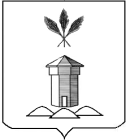 АДМИНИСТРАЦИЯБАБУШКИНСКОГО МУНИЦИПАЛЬНОГО ОКРУГА ВОЛОГОДСКОЙ ОБЛАСТИПОСТАНОВЛЕНИЕ11.01.2024 год                                                                                                    №14с.им. БабушкинаО внесении изменений в постановление администрации Бабушкинского муниципального округа Вологодской области от 05.10.2023 года № 845 «Об утверждении Положения об организации снабжения твердым топливом (дровами) населения Бабушкинского муниципального округа»В целях приведения нормативно-правого акта в соответствие с законодательством и руководствуясь Уставом Бабушкинского муниципального округа Вологодской области,       ПОСТАНОВЛЯЮ:1.Внести изменения в Положение об организации снабжения твердым топливом (дровами) населения Бабушкинского муниципального округа, утверждённого постановлением администрации Бабушкинского муниципального округа Вологодской области от 05.10.2023 года № 845 изложив его в новой редакции, согласно приложению, к настоящему постановлению.2. Настоящее постановление вступает в силу со дня подписания и подлежит размещению на официальном сайте Бабушкинского муниципального округа в информационно-телекоммуникационной сети «Интернет».3. Контроль за выполнением настоящего постановления возложить на первого заместителя Главы округа.Глава округаТ.С. ЖироховаПриложение 1 к постановлению                                                                                  администрации Бабушкинскогомуниципального округаот 11.01.2024 года № 14Положение об организации снабжения твердым топливом (дровами) населения Бабушкинского муниципального округа1. Общие положения1.1. Настоящее Положение об организации снабжения твердым топливом (дровами) населения Бабушкинского муниципального округа (далее – Положение) разработано в целях организации снабжения твердым топливом (дровами) населения Бабушкинского муниципального округа, проживающего в жилых помещениях без центрального отопления.1.2.В Положении используются следующие определения:«Потребитель» - жители Бабушкинского муниципального округа, проживающие в жилых домах с печным отоплением, использующие твердое топливо (дрова) для отопления жилых домов, в целях, не связанных с осуществлением предпринимательской деятельности;«Исполнитель» - предприятие, учреждение, юридическое лицо независимо от организационно-правовой формы, а также индивидуальный предприниматель, осуществляющий заготовку и продажу топлива населению;«Твердое топливо» - дрова.1.3. Непосредственное снабжение топливом населения, проживающего в жилых помещенияхбез центрального отопления, осуществляет Исполнитель.2. Основные принципы отношений в сфере снабжения населения твердым топливом2.1. Основными принципами отношений в сфере снабжения населения твердым топливом являются:-обеспечение снабжения населения твердым топливом надлежащего качества и в необходимых объемах;-обеспечение доступности твердого топлива для населения.3. Организация отношений в сфере снабжения населения твердым топливом3.1. Администрация Бабушкинского муниципального округа осуществляет следующие полномочия по организации снабжения населения твердым топливом:-ежегодно (до начала отопительного периода) осуществляет мониторинг экономического и технического характера относительно деятельности всех участников процесса снабжения населения твердым топливом;-ежегодно (до начала отопительного периода) осуществляет сбор и анализ информации о количестве граждан, в том числе льготной категории, проживающих на территории Бабушкинского муниципального округав жилых помещениях без центрального отопления;-ежегодно (до начала отопительного периода) проводит мониторинг, сбор и анализ сведений о потребности населения Бабушкинского муниципального округа в твердом топливе (дровами);-публикует информацию об Исполнителях, предоставляющих услуги по обеспечению населения твердым топливом, о предлагаемом к продаже твердом топливе, условиях возможной доставки твердого топлива.3.2. В рамках осуществления своих полномочий Администрация Бабушкинского муниципального округа вправе:-запрашивать и получать от Исполнителей информацию, необходимую для осуществления своих полномочий, в соответствии с настоящим Положением;-оказывать содействие в деятельности Исполнителей.3.3. Исполнители, осуществляющие функции по организации и обеспечению населения твердым топливом на территории Бабушкинского муниципального округа:-самостоятельно заготавливают для населения твердое топливо;-совместно с Администрацией Бабушкинского муниципального округа информируют население через средства массовой информации по вопросам обеспечения их твердым топливом.4. Стоимость топлива4.1. Размер платы за твердое топливо рассчитывается по установленным в соответствии с законодательством Российской Федерации тарифам исходя из количества (объема или веса) твердого топлива и утверждается Постановлением администрации Бабушкинского муниципального округа.4.2. Погрузка твердого топлива на транспорт производится без взимания дополнительной платы с Потребителя. Разгрузка доставленного Потребителю твердого топлива производится за дополнительную плату.4.3. Размер платы за доставку твердого топлива к месту, указанному Потребителем, устанавливается по соглашению Потребителя и Исполнителя.5. Организация снабжения населения твердым топливом5.1. Для приобретения твердого топлива в пределах норматива потребления для отопления жилых домов, квартир при отсутствии центрального отопления на территории Бабушкинского муниципального округа Потребители представляют в адрес Исполнителя паспорт гражданина Российской Федерации или иной документ, подтверждающий регистрацию гражданина по месту пребывания на территории Бабушкинского муниципального округа.5.2. Право приобретения твердого топлива предоставляется:-собственникам или нанимателям жилого помещения с печным отоплением(члену семьи собственника или нанимателя) без учета общего количества членов семьи;-доверенному лицу, при наличии доверителя, доверенности.Право внеочередного приобретения твердого топлива предоставляется льготной категории граждан (учителя, медицинские работники, работники культуры, социальные работники, участники ВОВ и ветераны, инвалиды и семьи с детьми-инвалидами, многодетные семьи, дети-сироты и дети, оставшиеся без попечения родителей, члены семей погибших (умерших) военнослужащих, сотрудников ОВД, ветераны труда).5.3. При обращении Потребителя в адрес Исполнителя на каждое жилое помещение рекомендуется оформлять карточку учета (вести реестр жилых помещений, обеспеченных твердым топливом), в которой указываются следующие данные:-паспортные данные собственника (нанимателя) жилого помещения;-адрес;-отапливаемая площадь жилого помещения;-полагающееся количество твердого топлива, согласно установленному нормативу потребления коммунальной услуги по отоплению;-вид и количество фактически отпущенного топлива в натуральном выражении.5.4. Доставка твердого топлива может осуществляться Потребителям как непосредственно в определенном месте продажи, или складирования, так и с использованием предварительных заказов на продажу и доставку твердого топлива к месту, указанному Потребителем.Доставка твердого топлива до места проживания граждан осуществляется транспортом Исполнителя, собственным или привлеченным Потребителем транспортом.5.5. Потребитель вправе, а Исполнитель обязан обеспечить Потребителю возможность ознакомиться с порядком измерения объема твердого топлива, а также определения его сортности и соответствия установленным требованиям.5.6. Отбор Потребителем твердого топлива может производиться в месте его продажи или складирования.6.Порядок определения Исполнителя6.1. Администрация Бабушкинского муниципального округаежегодно размещает объявление о начале приема заявлений от Исполнителей по организации и обеспечению населения твердым топливом.6.2. Заявители предоставляют в Администрацию Бабушкинского муниципального округа заявку о возможности осуществления поставки твердого топлива (дров) населению Бабушкинского муниципального округа с указанием следующих сведений:-наименование организации, фамилия, имя, отчество руководителя;-копия свидетельства о государственной регистрации и постановке на учет в налоговом органе;-контактные данные Исполнителя;-вид топлива;-планируемый объем реализации твердого топлива;-среднее расстояние вывозки дров от места заготовки до жилого помещения, указанного Потребителем;-копии документов, подтверждающих наличие топливных ресурсов (договоры аренды лесозаготовительных участков и т.п.).6.3. Администрация Бабушкинского муниципального округа в течении 15 рабочих дней проверяет достоверность сведений в представленных Исполнителем документах, формирует реестр Исполнителей.